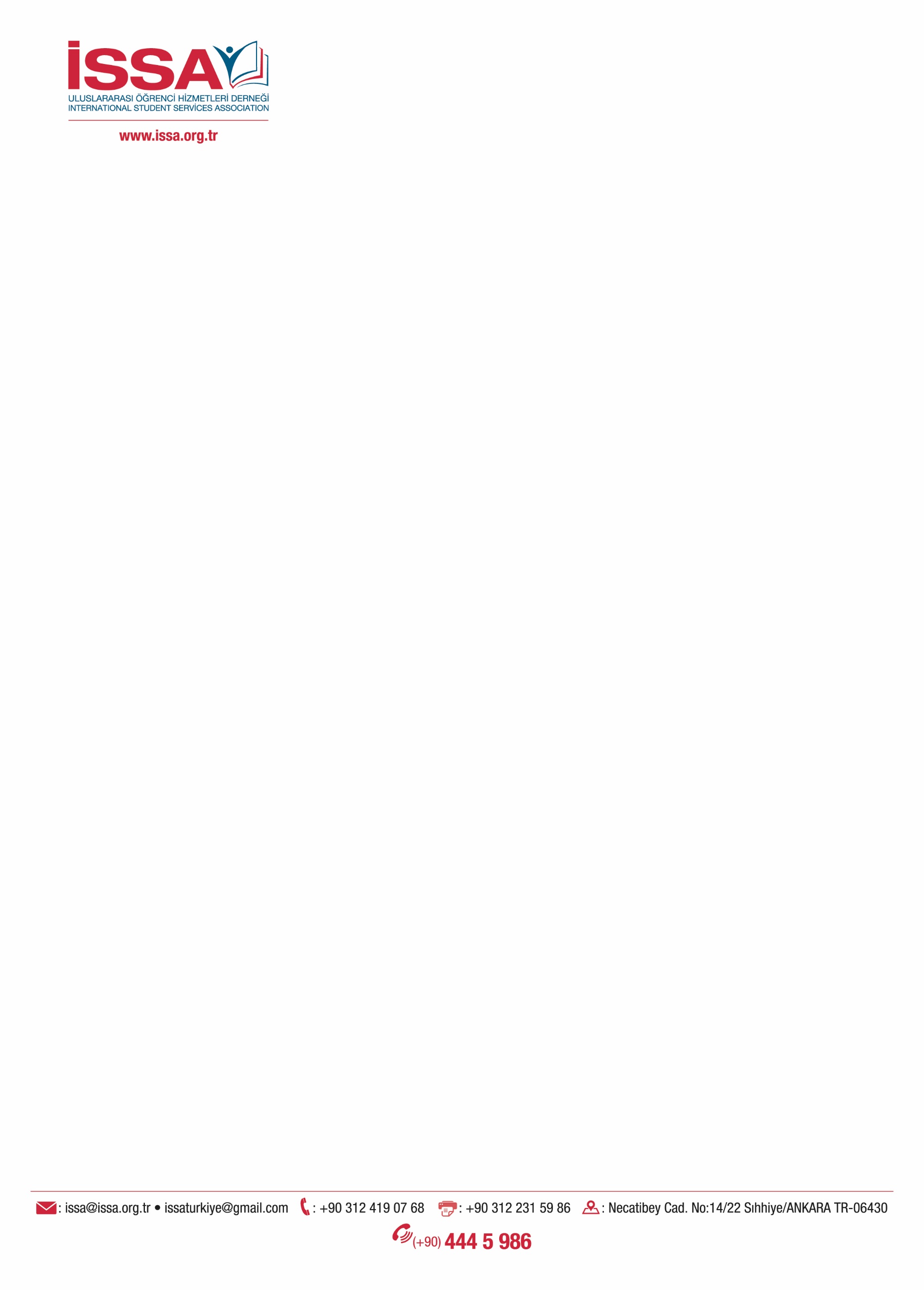 3. ISSA TÜRK ÜNİVERSİTELERİ TANITIM GÜNLERİ PROGRAMI   (13-16 KASIM 2020)13 KASIM 2020 CUMA (GİDİŞ)08:25               İSTANBUL-TUNUS UÇUŞ  (İSTANBUL HAVALİMANI THY / TK 0661) 09:25               TUNUS (CARTHAGE) HAVAALANINA VARIŞ (UÇUŞ SÜRESİ 3 SAAT)12:00               OTELE GİRİŞ VE HOŞGELDİNİZ KOKTEYL 15 00-16:00    BÜYÜKELÇİLİK ZİYARETİ17:00-18:00    YUNUS EMRE KÜLTÜR MERKEZİ ZİYARETİ19:00 -22:00   AKŞAM YEMEĞİ VE TANIŞMA14 KASIM 2020 (CUMARTESİ) 10:00 - 17:00   TÜRK ÜNİVERSİTELERİ TANITIM FUARI + ÖĞLE YEMEĞİ 17:00-              SERBEST ZAMAN 15 KASIM 2020 (PAZAR)10:00 - 17:00   TÜRK ÜNİVERSİTELERİ TANITIM FUARI VE KAPANIŞ + ÖĞLE YEMEĞİ17:00 -             SERBEST ZAMAN16 KASIM 2020 (PAZARTESİ)09:00             OTELDEN ÇIKIŞ (Odalar en geç 12 00 de boşaltılmış olacaktır.)09:00-13:00   ŞEHİR   TURU  13:30           TUNUS (CARTHAGE) HAVAALANINA GİDİŞ   17:05           İSTANBUL HAVALİMANINA UÇUŞ  (THY/TK 0664 / İSTANBUL’A VARIŞ SAATİ: 21 55)KONAKLAMA OTELİ VE FUAR SALONU:  (www.hotelafrica.tn)HOTEL  AFRİCA: ADRES:     50, AVENUE HABIB BOURGUIBA-B.P.73, 1001, TUNIS, TUNUS  İletişim:  Mustafa ESER  /  Tel: 0 541 932 36 59   /   0 541 818 95 81   /   E-Posta: proje@issa.org.trDr. Dursun AYDIN (ISSA TURKEY Başkanı)Tel : +90 532 417 74 98   /   +90 312 419 07 68   /   E-Posta: baskan@issa.org.trKudret KALYONCUOĞLU (Tunus Rehber )  /  WhatsApp No: 0090 531 8255228   /   Tlf: 00216 225 563642